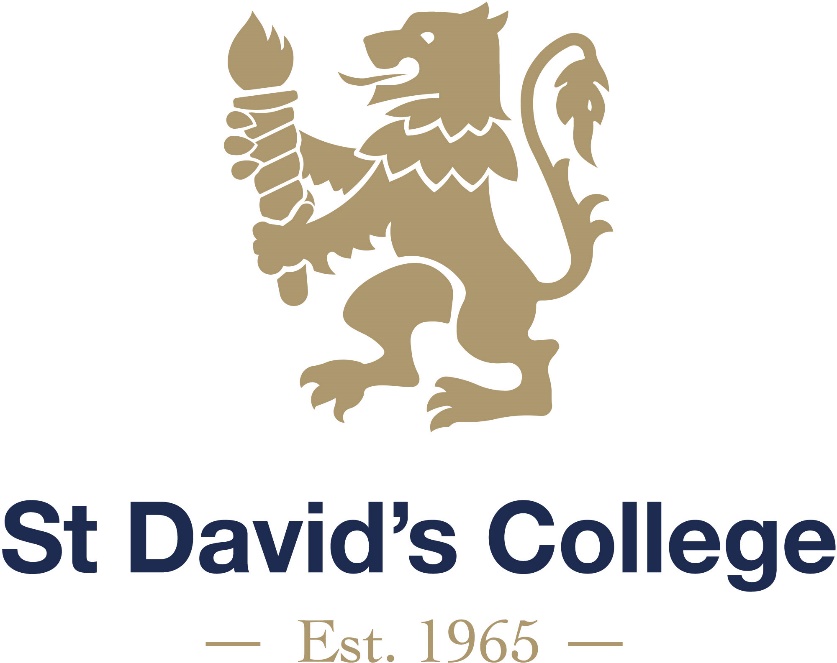 CURRICULUMPOLICYWe believe this policy should be a working document that is fit for purpose, represents the school ethos, enables consistency and quality across the school. IntroductionThe school aims to develop the whole person through a broad education founded on Christian principles, a wide choice of interests and activities, and an achievable programme designed to meet the needs of each pupil.The curriculum will be balanced and broadly based to prepare pupils for the opportunities, responsibilities and experiences of adult life.
We aim to provide an education that enables all pupils to reach their full potential and take their place as full, active members of society.
We aim to provide a broad, balanced and relevant curriculum to all pupils and differentiated to meet their individual needs. It will allow pupils to develop a wide range of skills, concepts and knowledge and equip them for the next stages of their development, whether academic or vocational.   The curriculum will offer different pathways through learning in order to suit aptitudes and interests of learners and to meet the requirements of employers and others.The curriculum will develop attitudes to learning by promoting independent learning leading to lifelong learning.The curriculum will be a learner centred, skills focused curriculum that is relevant to the 21st century and inclusive of all learners.The curriculum will consist of appropriate learning activities that:focus on and meet learners needs;are inclusive and provides equality of opportunity;equip learners with transferable skills;are relevant, challenging, interesting and enjoyable for all learners;transform learning to produce resourceful, resilient and reflective lifelong learners; andare achievable and adequately resourced.
The curriculum will ensure that all pupils strive for excellence through:creating a stimulating environment which celebrates pupil achievement and encourages excellence;a recognition of their own and others’ achievements, in school and beyond;self-esteem, self-worth and self-confidence;their creativity, critical awareness, empathy and sensitivity;a sense of enquiry, the ability to question, solve problems and argue rationally;a willingness to apply themselves and an aptitude for learning;providing a curriculum that is relevant to all pupils and recognises and values the differing talents of pupils;literacy, numeracy and digital literacy;knowledge and skills relevant to adult life and employment in a changing world;the skills of working as an individual and as a member of a group or team;appropriate moral and spiritual values and tolerance of others, valuing each individual and learning to live together in an atmosphere of mutual respect; andan awareness of the pupil’s place in the community and opportunities for service to each other and to the community.The curriculum should enable all learners to learn in the way and at the pace that allows them to succeed. Managers and teachers will:promote inclusion and engagement in education and learning;ensure that individual learner’s needs are met effectively;identify learners’ strengths and areas for development through effective assessment techniques;use this information to inform the planning of the curriculum;teaching all programmes of study and frameworks in ways appropriate to learners’ developing maturities and abilities;ensure that, if they are to make progress, learners know where they are in the learning continuum, where they need to go and how best to get there;focus on developing learning rather than merely transferring facts;develop collaborative learning where learners learn from each other in pairs and small groups;promote active and interactive learning;developing thinking, especially questioning, planning, problem-solving, creative and critical thinking skills;determining success criteria so that learners are aware of what they can do, what they need to do to improve and how to do it; andreflect on what has been learned and how the learning has occurred.Improved classroom practice will enable learners to:think for themselves;improve the quality of their speaking and listening;gain a deeper understanding of topics;be more critical about evidence;make reasoned judgements and decisions rather than jumping to conclusions;understand and hasten their own progress;achieve better quality outcomes;take greater responsibility for their own learning;develop increased self-confidence;engage in self-assessment and peer assessment; andbe better prepared for the challenges of school and of the wider world.The curriculum offers the following opportunities for study:KS2Project based learning is used to cover a range of subjects including Literacy & Numeracy, History, Welsh, Religious Education, Art, Technology, and Geography.  There are also dedicated lessons for Physical Education, Outdoor Education, Performing Arts, PSHE, and Activities.KS3Mathematics, English, Science, Geography, History, Spanish, Welsh, Design Technology, Art, Music, Performing Arts, Computer Science, Digital Technology, Religious Education, Physical Education, Outdoor Education, PSHE, Games and Activities.KS4Mathematics, English, Science (Vocational), Biology, Chemistry, Physics, Geography, History, Spanish, Design Technology, Art, Music, Performing Arts, Engineering, BTEC Sweet, Sport, Physical Education, PSHE, Business, Welsh, Photography, Economics.KS5Mathematics, English Language and Literature, Biology, Chemistry, Physics, Animal Management, Geography, History, Spanish, Design Technology, Art and Design, Music, Performing Arts, CAD, Sport and Outdoor Activities, Sports Coaching and Development, Enterprise and Entrepreneurship, Applied Psychology, Financial Capability and Computer Science.In addition to qualifications listed above, the following are also promoted within the curriculum:equal opportunities;healthy food and fitness;digital literacy;current events;financial literacy;careers and the world of work;sustainable development and global citizenship Developing assessment and monitoring strategies within the curriculumA clear distinction should be made between assessment of learning for the purpose of grading and reporting, which has its own well-established procedure, and assessment for learning, which calls for different priorities, new procedures and new commitment.Assessment for learningFor ongoing, formative assessment (assessment for learning) it is necessary to focus on the learner’s achievement and on details of ways in which they can move forward rather than on the national curriculum outcomes and level descriptions. This will involve learners gaining understanding of specific learning goals and the associated success criteria so that, supported by the teacher, they can develop their capacity for self-assessment and peer assessment. In this way, they can establish their current position, set and move towards targets and recognise if and when the targets have been reached.  Individual targets should be linked to improving the quality of a learner’s work, as highlighted through formative feedback, and therefore linked to success criteria for specific tasks. They cannot be linked directly with outcomes or level descriptions as these describe attainment over a range of tasks at the end of a key stage.The following principles can be applied to assessment for learning:Questioning technique where there is need to consider:thinking (wait) time; andthe types of questions used.Providing feedback to learners, characterised by:immediacy and clarity;no use of grades or numbers, just targets and how to achieve them;being learner-centred and objective;occurrence at key points in the task rather than end-loaded; andproviding opportunities to correct misconceptions or unhelpful directions of enquiry.Self-assessment and peer assessment that involves:sharing and understanding learning intentions;understanding the success criteria for specific tasks; andrecognising good quality work.Assessment of learningNational Curriculum outcomes and level descriptions have been developed for summative assessment of learning at the end of a key stage, i.e. assessment of learning. They are not related to a particular phase or key stage but describe the types and range of performance that learners working at a particular outcome or level should characteristically demonstrate. They refer to a learner’s achievement over time and over a range of work providing a holistic view of a number of different characteristics. A judgement is reached by a best-fit analysis, where each description is considered in conjunction with the descriptions for adjacent outcomes or levels, and the work of a learner is allocated the outcome or level which best fits. It is likely that the learner will exhibit some characteristics of the adjacent outcomes or levels, but summative judgement must relate to the outcome or level that best fits the learner’s overall attainment.  Learners’ progress will not necessarily be regular or linear – they might regress in some aspects of their work, might reach a plateau for a while or might progress significantly in one or more aspect.  However, the broad expectation remains that, in most subjects, an ‘average’ learner in Key Stage 3 will progress two sub-levels per year. The school, however, needs to be able to track learning for individual pupils and monitor value added.  A starting point and end point (target) needs to be established that matches the needs and ability of the pupil.  The “learning journey” can then be related to this learning gradient to monitor and support progress.The starting point is established using transition data, end of key stage data, MidYis, Yellis, internal testing and formal examination results.  Baseline assessment also help to provide target predictions, along with special consideration of target adjustment for children with Specific Learning Difficulties (SpLD).  Departments then apply their assessment policies to tracking data.  Departments develop assessment and monitoring strategies which inform planning and ensure pupils make good progress through:involving pupils in assessment and evaluation of their work so that they are aware of what is expected of them;using assessment to plan future learning based on challenging targets;ensuring progress is monitored continually;keeping parents fully informed of both achievements and targets for improvement; andgiving informed advice regarding options taken including 14-19 pathways and post–16 routes for pupilsLearning Pathways The school continues to develop opportunities for learning pathways.  There are opportunities for the traditional routes of GCSE, AS and A level and these are available in combinations with BTEC, LAMDA, City and Guilds and other vocational qualifications. The school also offers a range of outdoor education national governing body awards along with the Duke of Edinburgh awards.  .Curriculum PolicyDateReview DateMonitoringCoordinatorNominated Governor01/09/202301/09/2024Annually to Ed ComMark TurnerSam Hepworth